Writing Objectives taught throughout:Write legibly, fluently and with increasing speedChoose the writing implement best suited to the taskUse active/passive voice for effect Select appropriate language and vocabulary to reflect their understanding and purposeIdentify audience and purpose when writingPropose changes to grammar, punctuation, and vocabulary to enhance meaning/effectivenessAssess effectiveness of own and others’ writingEvaluate how authors use language and consider the effect on the readerWriting Objectives taught independently and applied to writing:Use a wider range of prefixes and suffixesSpell some words with silent lettersContinue to distinguish between homophones and other words that are often confusedUse dictionaries to check the spelling and meaning of new wordsUse morphology and etymology as a strategy for spellingUse a thesaurusReading Objectives taught throughout:*All Reading Objectives are covered within Guided Reading lessons and within cross-curricular subjects throughout the curriculumContinue to read/ discuss a wide range of challenging stories, poems, plays, non-fiction and reference books, myths, legends and fairy storiesDiscuss and explore the meaning of words in contextUse dictionaries and thesauruses to check meaning of new words/languageIdentify and discuss themes and conventionsAsk questions to improve their understanding of the textRecommend books to peers and give reasonsBe exposed to a wide range of books including myths, legends, fairy stories, modern fiction, fiction from literary heritage and books from other culturesClass ReadFocused textsGenres of writingObjectives coveredAutumn 1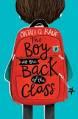 The Boy in the Back of the ClassOnjali Q. RaufThe Boy in the Back of the ClassOnjali Q. RaufRecountWritingChoose the appropriate register (formal/informal)ReadingApply their growing knowledge of root words, prefixes and suffixesContinue to read a wide range of challenging storiesInfer characters feelings, thoughts and motives and justify using evidenceAutumn 1The Boy in the Back of the ClassOnjali Q. RaufThe Boy in the Back of the ClassOnjali Q. RaufPersuasive letterInformalWritingUse hyphens to avoid ambiguityUse a wide range of cohesive devicesIn fiction, consider how authors develop character and settingReadingApply their growing knowledge of root words, prefixes and suffixesContinue to read a wide range of challenging storiesEvaluate authors’ use of figurative language Autumn 1The Boy in the Back of the ClassOnjali Q. RaufThe Boy in the Back of the ClassOnjali Q. RaufNarrativeWritingSummarise main ideas using evidenceReadingApply their growing knowledge of root words, prefixes and suffixesContinue to read a wide range of challenging storiesAutumn 2The Boy in the Back of the ClassOnjali Q. Rauf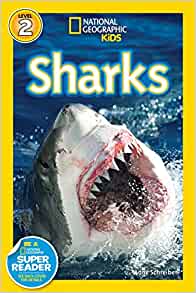 SharksNational GeographicNon-chronological reportsWritingUse perfect form to indicate time/cause. Punctuate bullet points consistentlyUse further organisational and presentational devices to structure textReadingDistinguish between fact and opinion	Autumn 2The Boy in the Back of the ClassOnjali Q. RaufThe Boy in the Back of the ClassOnjali Q. RaufInformation textWritingUse a wide range of cohesive devicesReflect understanding of audience and purpose through choice of grammar, vocabulary, and structureUse perfect form to indicate time/cause. Punctuate bullet points consistentlyUse further organisational and presentational devices to structure textReadingSummarise main ideas identifying key detailsAutumn 2The Boy in the Back of the ClassOnjali Q. Rauf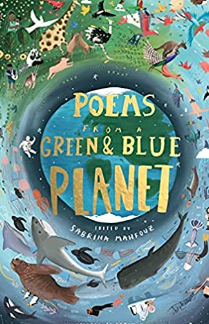           Animal poemsSabrina MahfouzPoetryWritingEvaluate how authors use language and consider effect on the readerUse knowledge of language and structure gained from stories, plays, poetry and non-fiction in their writingUse further organisational and presentational devices to structure textBecome familiar with figurative languageEvaluate how authors use language and consider effect on the readerReadingPerform poems to read aloud for an audience (using intonation, tone, volume to convey meaning)Spring 1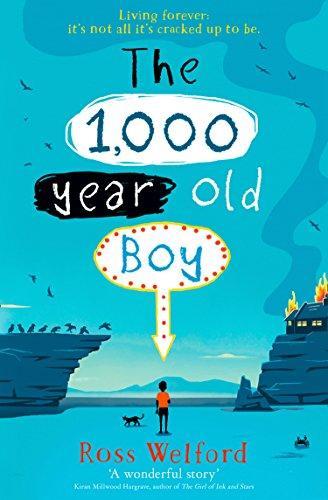 The 1000 year old BoyRoss Welford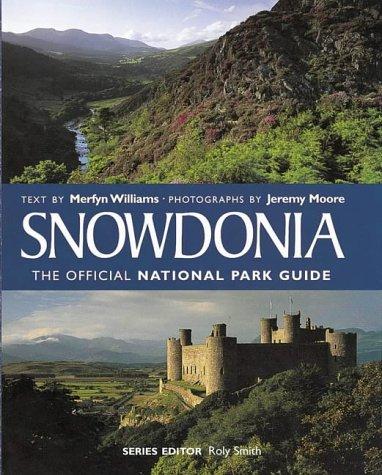  Snowdonia National GuideRoxy Smith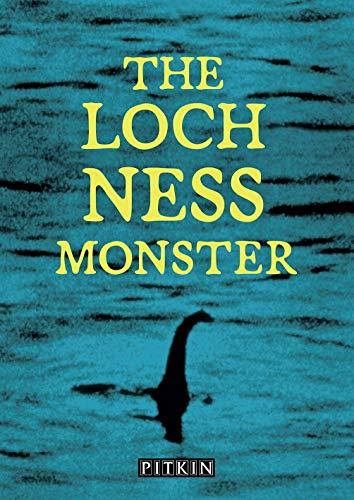       Loch Ness Monster        Charles FawkesBalanced ArgumentLegend of Loch NessNarrative/witness sighting from a boy fishingWritingUse colons to introduce a list and mark boundaries between clausesUse further organisational and presentational devices to structure textReflect understanding of audience and purpose through choice of grammar, vocabulary, and structureReadingRetrieve, record and present informationWritingIntegrate dialogue to advance action and convey characterDevelop characters, settings and atmosphere using language and vocabulary from reading booksUse a wide range of devices to build cohesion across paragraphsReadingIncrease their familiarity with a wide range of books, including myths, legends, and traditional storiesDiscuss books and challenge others’ opinionSpring 1The 1000 year old BoyRoss Welford    The 1000 year old Boy          Ross WelfordRecount of the fireWritingUse the passive voiceUse a wide range of cohesive devicesReflect understanding of audience and purpose through choice of grammar, vocabulary, and structureReadingInfer characters feelings, thoughts and motives and justify using evidenceSummarise main ideas identifying key detailsSpring 2The 1000 year old BoyRoss WelfordThe 1000 year old BoyRoss WelfordLetter from Jack to AlfieInformalWritingUse knowledge of language from stories, plays and poetry to enhance the effectiveness of their writingDevelop characters, settings and atmosphere using language and vocabulary from reading booksUse a wide range of devices to build cohesion across paragraphsReadingIdentify how language, structure and presentation contribute to meaningSpring 2The 1000 year old BoyRoss Welford               Roads End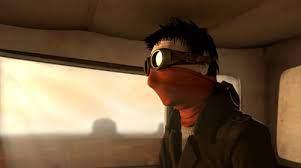             Literacy ShedWrite a narrative from the driver’s point of viewWritingIntegrate dialogue to advance action and convey characterDevelop characters, settings and atmosphere using language and vocabulary from reading booksUse a wide range of devices to build cohesion across paragraphsReadingIncrease their familiarity with a wide range of books, including myths, legends, and traditional storiesDiscuss books and challenge others’ opinionSpring 2The 1000 year old BoyRoss Welford               Roads End            Literacy ShedWrite a narrative from the driver’s point of viewWritingIntegrate dialogue to advance action and convey characterDevelop characters, settings and atmosphere using language and vocabulary from reading booksUse a wide range of devices to build cohesion across paragraphsReadingIncrease their familiarity with a wide range of books, including myths, legends, and traditional storiesDiscuss books and challenge others’ opinionSpring 2The 1000 year old BoyRoss Welford               Roads End            Literacy ShedDiary entryWritingChoose the appropriate register (formal/informal)Use a wide range of devices to build cohesion across paragraphsDevelop characters, settings and atmosphere using language and vocabulary from reading booksReadingApply their growing knowledge of root words, prefixes, and suffixesContinue to read a wide range of challenging storiesInfer characters feelings, thoughts and motives and justify using evidenceSpring 2The 1000 year old BoyRoss Welford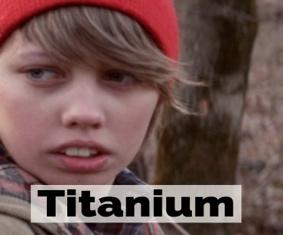 TitaniumLiteracy ShedDiary entryWritingChoose the appropriate register (formal/informal)Use a wide range of devices to build cohesion across paragraphsDevelop characters, settings and atmosphere using language and vocabulary from reading booksReadingApply their growing knowledge of root words, prefixes, and suffixesContinue to read a wide range of challenging storiesInfer characters feelings, thoughts and motives and justify using evidenceSpring 2The 1000 year old BoyRoss WelfordTitaniumLiteracy ShedDiary entryWritingChoose the appropriate register (formal/informal)Use a wide range of devices to build cohesion across paragraphsDevelop characters, settings and atmosphere using language and vocabulary from reading booksReadingApply their growing knowledge of root words, prefixes, and suffixesContinue to read a wide range of challenging storiesInfer characters feelings, thoughts and motives and justify using evidenceSpring 2The 1000 year old BoyRoss WelfordTitaniumLiteracy ShedDiary entryWritingChoose the appropriate register (formal/informal)Use a wide range of devices to build cohesion across paragraphsDevelop characters, settings and atmosphere using language and vocabulary from reading booksReadingApply their growing knowledge of root words, prefixes, and suffixesContinue to read a wide range of challenging storiesInfer characters feelings, thoughts and motives and justify using evidenceSpring 2The 1000 year old BoyRoss WelfordTitaniumLiteracy ShedDiary entryWritingChoose the appropriate register (formal/informal)Use a wide range of devices to build cohesion across paragraphsDevelop characters, settings and atmosphere using language and vocabulary from reading booksReadingApply their growing knowledge of root words, prefixes, and suffixesContinue to read a wide range of challenging storiesInfer characters feelings, thoughts and motives and justify using evidenceSpring 2The 1000 year old BoyRoss WelfordTitaniumLiteracy ShedDiary entryWritingChoose the appropriate register (formal/informal)Use a wide range of devices to build cohesion across paragraphsDevelop characters, settings and atmosphere using language and vocabulary from reading booksReadingApply their growing knowledge of root words, prefixes, and suffixesContinue to read a wide range of challenging storiesInfer characters feelings, thoughts and motives and justify using evidenceSpring 2The 1000 year old BoyRoss WelfordTitaniumLiteracy ShedDiary entryWritingChoose the appropriate register (formal/informal)Use a wide range of devices to build cohesion across paragraphsDevelop characters, settings and atmosphere using language and vocabulary from reading booksReadingApply their growing knowledge of root words, prefixes, and suffixesContinue to read a wide range of challenging storiesInfer characters feelings, thoughts and motives and justify using evidenceSummer 1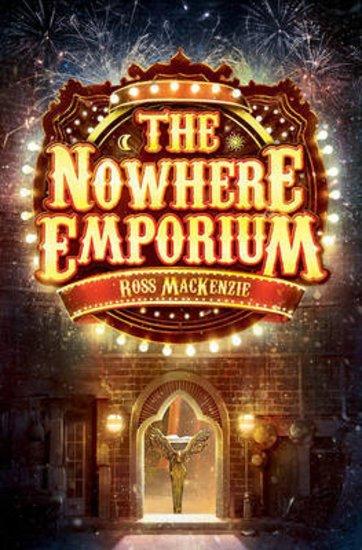 The Nowhere Emporium      Ross Mckenzie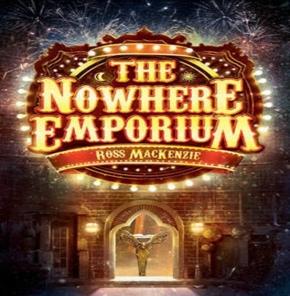 The Nowhere EmporiumRoss MckenzieFantasy fictionStory set in an imaginary worldWritingDevelop characters, settings and atmosphere using language and vocabulary from reading booksSummarise and present familiar stories in their own wordsIn fiction, consider how authors develop character and settingUse a wide range of devices to build cohesion across paragraphsReadingContinue to read a wide range of challenging storiesInfer characters feelings, thoughts and motives and justify using evidenceSummer 1The Nowhere Emporium      Ross Mckenzie      Rock, Paper, Scissors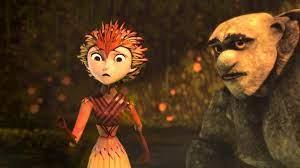            Literacy ShedUse dialogue to advance action and create tensionWritingDevelop characters, settings and atmosphere using language and vocabulary from reading booksIntegrate dialogue to advance action and convey characterSummarise and present familiar stories in their own wordsIn fiction, consider how authors develop character and settingUse a wide range of devices to build cohesion across paragraphsDevelop characters, settings and atmosphere using language and vocabulary from reading booksReadingContinue to read a wide range of challenging storiesInfer characters feelings, thoughts and motives and justify using evidenceSummer 1The Nowhere Emporium      Ross Mckenzie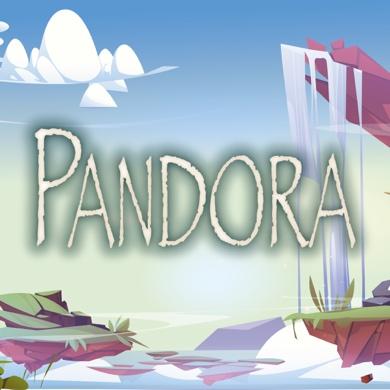 PandoraLiteracy ShedNon chronological reportWritingLink ideas across paragraphs using adverbials of time, place, and number or by varying tenseUse a wide range of devices to build cohesion across paragraphsIntegrate dialogue to advance action and convey characterDevelop characters, settings and atmosphere using language and vocabulary from reading booksReadingContinue to read a wide range of challenging storiesInfer characters feelings, thoughts and motives and justify using evidenceMake comparisons with and across booksSummer 2The Nowhere EmporiumRoss Mckenzie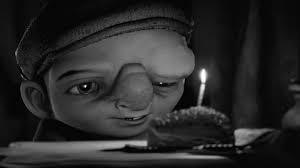 Little FreakLiteracy ShedRomeo and JulietAndrew Mathers 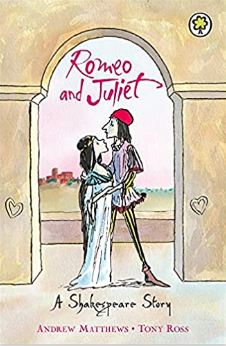 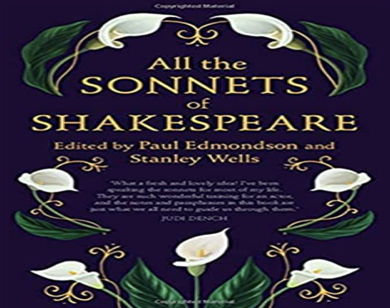 SonnetShakespeareDescriptive narrativeWritingUse semi- colons in a longer list and mark boundaries between clausesIntegrate dialogue to advance action and convey characterDevelop characters, settings and atmosphere using language and vocabulary from reading booksUse a wide range of devices to build cohesion across paragraphsIn fiction, consider how authors develop character and settingReadingSummarise main ideas identifying key detailsSummer 2The Nowhere EmporiumRoss MckenzieLittle FreakLiteracy ShedRomeo and JulietAndrew Mathers SonnetShakespeareDescriptive narrativeWritingUse semi- colons in a longer list and mark boundaries between clausesIntegrate dialogue to advance action and convey characterDevelop characters, settings and atmosphere using language and vocabulary from reading booksUse a wide range of devices to build cohesion across paragraphsIn fiction, consider how authors develop character and settingReadingSummarise main ideas identifying key detailsSummer 2The Nowhere EmporiumRoss MckenzieLittle FreakLiteracy ShedRomeo and JulietAndrew Mathers SonnetShakespeareDescriptive narrativeWritingUse semi- colons in a longer list and mark boundaries between clausesIntegrate dialogue to advance action and convey characterDevelop characters, settings and atmosphere using language and vocabulary from reading booksUse a wide range of devices to build cohesion across paragraphsIn fiction, consider how authors develop character and settingReadingSummarise main ideas identifying key detailsSummer 2The Nowhere EmporiumRoss MckenzieLittle FreakLiteracy ShedRomeo and JulietAndrew Mathers SonnetShakespeareDescriptive narrativeWritingUse semi- colons in a longer list and mark boundaries between clausesIntegrate dialogue to advance action and convey characterDevelop characters, settings and atmosphere using language and vocabulary from reading booksUse a wide range of devices to build cohesion across paragraphsIn fiction, consider how authors develop character and settingReadingSummarise main ideas identifying key detailsSummer 2The Nowhere EmporiumRoss MckenzieLittle FreakLiteracy ShedRomeo and JulietAndrew Mathers SonnetShakespeareShakespeareWritingUse knowledge of language from stories, plays and poetry to enhance the effectiveness of their writingUse knowledge of language and structure gained from stories, plays, poetry and non-fiction in their writingNote and develop initial ideas drawing on readingReadingIdentify how language, structure and presentation contribute to meaningMake comparisons with and across booksSummer 2The Nowhere EmporiumRoss MckenzieLittle FreakLiteracy ShedRomeo and JulietAndrew Mathers SonnetShakespeareShakespeareWritingUse knowledge of language from stories, plays and poetry to enhance the effectiveness of their writingUse knowledge of language and structure gained from stories, plays, poetry and non-fiction in their writingNote and develop initial ideas drawing on readingReadingIdentify how language, structure and presentation contribute to meaningMake comparisons with and across booksSummer 2The Nowhere EmporiumRoss MckenzieLittle FreakLiteracy ShedRomeo and JulietAndrew Mathers SonnetShakespeareShakespeareWritingUse knowledge of language from stories, plays and poetry to enhance the effectiveness of their writingUse knowledge of language and structure gained from stories, plays, poetry and non-fiction in their writingNote and develop initial ideas drawing on readingReadingIdentify how language, structure and presentation contribute to meaningMake comparisons with and across booksSummer 2The Nowhere EmporiumRoss MckenzieLittle FreakLiteracy ShedRomeo and JulietAndrew Mathers SonnetShakespeareShakespeareWritingUse knowledge of language from stories, plays and poetry to enhance the effectiveness of their writingUse knowledge of language and structure gained from stories, plays, poetry and non-fiction in their writingNote and develop initial ideas drawing on readingReadingIdentify how language, structure and presentation contribute to meaningMake comparisons with and across booksSummer 2The Nowhere EmporiumRoss MckenzieLittle FreakLiteracy ShedRomeo and JulietAndrew Mathers SonnetShakespearePoetryWritingEvaluate how authors use language and consider effect on the readerUse knowledge of language and structure gained from stories, plays, poetry and non-fiction in their writingUse further organisational and presentational devices to structure textReadingPerform poems to read aloud for an audience (using intonation, tone, volume to convey meaning)Summer 2The Nowhere EmporiumRoss MckenzieLittle FreakLiteracy ShedRomeo and JulietAndrew Mathers SonnetShakespearePoetryWritingEvaluate how authors use language and consider effect on the readerUse knowledge of language and structure gained from stories, plays, poetry and non-fiction in their writingUse further organisational and presentational devices to structure textReadingPerform poems to read aloud for an audience (using intonation, tone, volume to convey meaning)Summer 2The Nowhere EmporiumRoss MckenzieLittle FreakLiteracy ShedRomeo and JulietAndrew Mathers SonnetShakespearePoetryWritingEvaluate how authors use language and consider effect on the readerUse knowledge of language and structure gained from stories, plays, poetry and non-fiction in their writingUse further organisational and presentational devices to structure textReadingPerform poems to read aloud for an audience (using intonation, tone, volume to convey meaning)Summer 2The Nowhere EmporiumRoss MckenzieLittle FreakLiteracy ShedRomeo and JulietAndrew Mathers SonnetShakespearePoetryWritingEvaluate how authors use language and consider effect on the readerUse knowledge of language and structure gained from stories, plays, poetry and non-fiction in their writingUse further organisational and presentational devices to structure textReadingPerform poems to read aloud for an audience (using intonation, tone, volume to convey meaning)